Centrum pedagogicko-psychologického poradenstva a prevencie,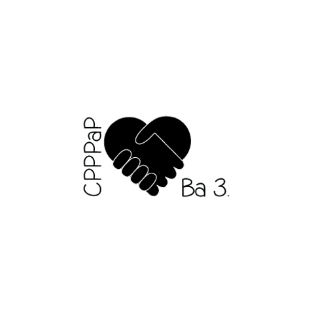 Vajnorská 98/D, 831 04 Bratislava,  tel. 02/44882396, e-mail: poradenstvo@psychologickecentrum.sk, www.psychologickecentrum.sk ___________________________________________________________________________Prihlasovanie detí na logopedické skríningové vyšetrenie v materskej školeNázov a adresa materskej školy :      	Kontaktná osoba :     		Tel. kontakt:      		Email :     Máme záujem o logopedické skríningové vyšetrenie :(vyberte jednu z možností)Trieda 3- 4 ročných detí , počet detí   Trieda 4-5 ročných detí, počet detí     Trieda 5-6 ročných detí , počet detí      Celkový počet detí prihlásených na logopedické skríningové vyšetrenie pre jednu MŠ je limitovaný počtom 30. Skríning je určený pre deti, ktoré ešte nie sú v starostlivosti logopéda a ktoré v posledných 12 mesiacoch neabsolvovali logopedický skríning.Vyplnený formulár prosím odoslať : karasova@psychologickecentrum.sk